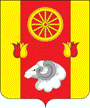 Администрация Кормовского сельского поселенияПОСТАНОВЛЕНИЕ10.04.2024                                          № 44		                             с.КормовоеО порядке предоставления льгот отдельнымкатегориям граждан на посещение платных мероприятий, проводимых муниципальнымказенным учреждением культуры «Кормовский сельский дом культуры»В соответствии с Законом Российской Федерации от 09.10.1992 № 3612-1 «Основы законодательства Российской Федерации о культуре», Областным законом от 22.10.2004 № 177-ЗС «О культуре», постановлением  Правительства Ростовской области от 11.03.2024 № 119 «О внесений изменений в постановление Правительства Ростовской области от 01.06.2012 № 469 «О порядке предоставления льгот на посещение организаций культуры»», в целях обеспечения льготного посещения платных мероприятий, проводимых муниципальным казенным учреждением культуры «Кормовский сельский дом культуры»ПОСТАНОВЛЯЮ:1. Утвердить Порядок предоставления льгот отдельным категориям граждан на посещение платных мероприятий, проводимых муниципальным казенным учреждением культуры «Кормовский сельский дом культуры» согласно приложению.2. Настоящее постановление вступает в силу со дня его официального обнародования.3.Контроль за выполнением настоящего постановления оставляю за собой.Глава АдминистрацииКормовского сельского поселения                                            В.В.Сикаренко         Приложение                                                                                                                  к постановлению                                                                                                 Администрации                                                                                                Кормовского сельского поселения                                                                                                              от 10.04.2024 № 44ПОРЯДОКпредоставления льгот отдельным категориям граждан на посещение  платных мероприятий, проводимых муниципальным бюджетным учреждением культуры «Кормовский сельский дом культуры»1. Общие положения1.1. Настоящий Порядок определяет предоставление льгот отдельным категориям граждан на посещение платных мероприятий, проводимых муниципальным бюджетным учреждением культуры «Кормовский сельский дом культуры» (далее - учреждение культуры).1.2. Возмещение выпадающих доходов учреждения культуры от реализации льготных билетов за счет средств местного бюджета не производится.1.3. Расходы, связанные с предоставлением льгот категориям граждан, указанным в пункте 2.1 настоящего Порядка, на посещение платных мероприятий, проводимых учреждением культуры, относятся на результаты деятельности этого учреждения. 2. Порядок предоставления льгот отдельным категориям граждан на посещение платных мероприятий, проводимых учреждением культуры2.1. Учреждение культуры с учетом финансовых, материально-технических и организационных возможностей может устанавливать льготы для детей дошкольного возраста, обучающихся образовательных организаций всех типов, инвалидов, военнослужащих, проходящих военную службу по призыву, ветеранов боевых действий, пенсионеров и иных категорий граждан на посещение платных мероприятий, проводимых учреждением культуры (далее – льгота).2.2. Решение о предоставлении льгот категориям граждан, указанным в пункте 2.1 настоящего Порядка, на посещение платного мероприятия, проводимого учреждением культуры, принимается учреждением культуры.2.3. Основанием для предоставления льгот в соответствии с решением, принятым учреждением культуры, о предоставлении льгот на посещение платного мероприятия является предъявление следующих документов:2.3.1. Для детей дошкольного возраста:свидетельство о рождении;на коллективное посещение – письмо организации, заверенное подписью руководителя и печатью организации, где временно пребывают или воспитываются дети дошкольного возраста.2.3.2. Для обучающихся образовательных организаций всех типов:студенческий билет или документ, подтверждающий обучение в образовательной организации или зачетная книжка;на коллективное посещение – письмо соответствующей образовательной организации с указанием фамилии, имени, отчества обучающихся, заверенное подписью руководителя и печатью образовательной организации.2.3.3. Для инвалидов – удостоверение инвалида.2.3.4. Для военнослужащих, проходящих военную службу по призыву, – военный билет с записью, подтверждающей прохождение военной службы по призыву.2.3.5. Для ветеранов боевых действий – удостоверение ветерана боевых действий либо свидетельство (удостоверение) о праве на льготы.2.3.6. Для пенсионеров – удостоверение пенсионера.3. Контроль и информация о льготах3.1. Информация о льготах на посещение платных мероприятий, проводимых учреждением культуры, порядке их предоставления, в том числе с указанием перечня документов, при предъявлении которых предоставляется льгота, размещается в доступных для граждан местах в учреждении культуры.3.2. Контроль за порядком предоставления льгот на посещение платных мероприятий, проводимых учреждением культуры, осуществляет Администрация Кормовского сельского поселения. 